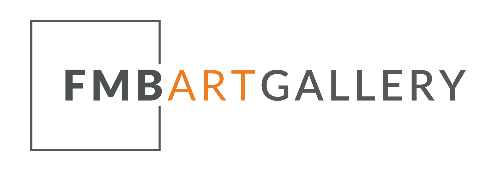 COMUNICATO STAMPA 									ROMA 24 MAGGIO 2021“Pride by your side”: la favolosità LGBT non è mai stata così artisticaProsegue sino al 31 luglio “I’m Fabulous” tema dell’iniziativa “Pride by your side” organizzata dalla galleria FMB Art Gallery tra eventi, mostre sia online che in presenza.Una mostra per raccontare la “favolosità” LGBT attraverso l’arte. Continua fino al 31 luglio la collettiva Pride by your side nella sezione Eventi della galleria FMB Art Gallery di Francesco Maria Boni (https://it.fmbartgallery.com/) e con incursioni in vari spazi espositivi di Roma per delle mostre in presenza.  L’esposizione iniziata il 30 aprile è cresciuta ulteriormente: sono 36 gli artisti provenienti da ogni continente, tanti i nomi conosciuti sia livello nazionale che internazionale per un totale di 150 opere. Un viaggio tra pittura, fotografia, digital art e illustrazione per raccontare l’essenza della parola FAVOLOSITÀ che caratterizza la comunità LGBT.Favolosità racchiusa nella consapevolezza di non essere più invisibili, nello stare vicini e uniti ognuno con le proprie differenze e sorridere nonostante le difficoltà, nell’essere esuberanti per superare i luoghi comuni e nella rivalsa dei propri diritti vissuta sempre con un’incredibile energia e libertà. “Lo spirito che sta alla base dell’iniziativa “Pride by your side” afferma il gallerista Francesco Maria Boni “è quello di ricreare, seppure virtualmente, l’anima dei Pride che lo scorso anno non si sono potuti svolgere a causa del Covid. Quella voglia di scendere in piazza tra persone comuni, travestite, colorate, esuberanti, gioiose, talvolta provocanti e che si battono per la libertà personale con orgoglio e fermezza”.La FMB Art Gallery, con lo scopo di dare il proprio contributo alla comunità LGBT+, donerà tutto il suo ricavato della vendita delle opere all’associazione PLUS Persone LGBT+ Sieropositive, associazione sempre in prima linea con attività di aiuto e sostegno alla comunità LGBT+ (https://www.plus-aps.it/)NOVITA’ DI QUESTA EDIZIONE – L’iniziativa “Pride by your side” nata lo scorso anno solo come mostra online per questa seconda edizione si arricchisce di eventi in presenza, incontri e uno spazio dedicato a tutte le arti, nessuna esclusa. Da poco conclusasi l’esposizione presso la galleria Afnakafna, sarà la volta dello spazio espositivo all’interno del locale Freeda di Roma che dal 1° al 30 giugno aprirà le porte alla favolosità e affiancherà la mostra online.Per tutto il mese di giugno sarà quindi possibile vedere dal vivo una selezione delle opere presenti sul sito della galleria che daranno vita ad una mostra variegata, all’insegna dell’inclusività delle arti e dei punti di vista.Altra novità di quest’anno è la sezione 360° - All arts included visitabile sul sito della FMB Art Gallery. “Non è una competizione ma una questione di orgoglio” dichiara Francesco Maria Boni ideatore dell’iniziativa e proprietario della galleria. Con questo spirito la pagina dedicata all’evento diventerà uno spazio aperto a tutte le discipline artistiche divenendo un vero e proprio contenitore di cultura LGBT+. Musica, cinema, scrittura, performance saranno presenti online in un ricco calendario di eventi. Tra i tanti ospiti: Simone Alliva, giornalista per L’Espresso e autore per la Fandango Libri di “Caccia all’omo. Viaggio nel paese dell’omofobia e “Fuori i nomi! Intervista con la storia italiana LGBT, il cantante palermitano Marco Gray che ha scalato le classifiche inglesi e Alessandro Bianchini scrittore, founder di Zucchero Sintattico, considerato tra i migliori siti a tema LGBTe molti altri ancora. GLI ARTISTI IN MOSTRA - L’elenco completo, in ordine alfabetico, di tutti gli artisti in mostra: Alberto Alicata, Lidia Bruno, Caramello, Cinzia Carbonelli - Adriana Seganti, Daniel Derderian, Paola Di Valentini, Yasmine  Elgamal, Era Divina, Euganstudio, Fepe, Gianluca Fiore, Caty Forden, Farzin Foroutan, Omer Ga'ash, Serafino Giacone Fotografo, Gianorso, Kou Sho, Bran Sólo, La Chigi, Mano Martinez, MerinoK, Mauro Molle, Enrique Moreiro, Ernesto Notarantonio, P&D Art, Pengpeng Wang, Letizia Peraccini, Raphael Perez, Massimo Perna, Riccardo Pertici RXTC, Randomagus, Stuart Sandford, Mimmo Scali, Fabrizio Sclocco, Bert  Van Pelt.FMB Art GalleryLa FMB Art Gallery è una galleria d’arte online nata con l’obiettivo di diffondere l’arte contemporanea a livello nazionale e internazionale e dare un nuovo stimolo alla sua scoperta.Francesco Maria Boni, ha dato vita alla FMB Art Gallery nel 2019 con una visione unica: connettere artisti da tutto il mondo, affiancare alle proposte di artisti già conosciuti dal mercato ed apprezzati dai collezionisti quelle di artisti emergenti contemporanei, selezionati con cura ed attenzione. Viene rivolta sempre molta energia all’attività di promozione di ogni artista con mostre online e fisiche ed eventi speciali.La programmazione delle mostre e degli eventi ha come obiettivo quello di avviare un vivo dialogo creativo, dando spazio anche a personalità artistiche nuove ma decisamente promettenti per dare vita ad un vero e proprio laboratorio di ricerca di idee in continua evoluzione nell’ambito dell’arte contemporanea.La mostra online “Pride by your side” è l’evento di punta della galleria nato per raccontare l'amore LGBT+ e l’orgoglio della diversità di ogni singolo individuo attraverso l'arte. La passata edizione si è tenuta per tutto il periodo estivo, con la richiesta di partecipazione di 80 artisti da oltre 15 paesi, 32 sono stati quelli selezionati, circa 10000 sono state le visite da tutto il mondo. Come l’anno scorso anche quest’anno la galleria devolverà i suoi ricavati ottenuti dalla vendita ad una associazione LGBT italiana: Plus - Persone LGBT+ sieropositive.WEB: https://it.fmbartgallery.com/INSTAGRAM: https://www.instagram.com/fmbartgallery/FACEBOOK: https://www.facebook.com/fmbartgallery 